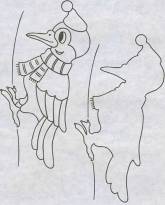 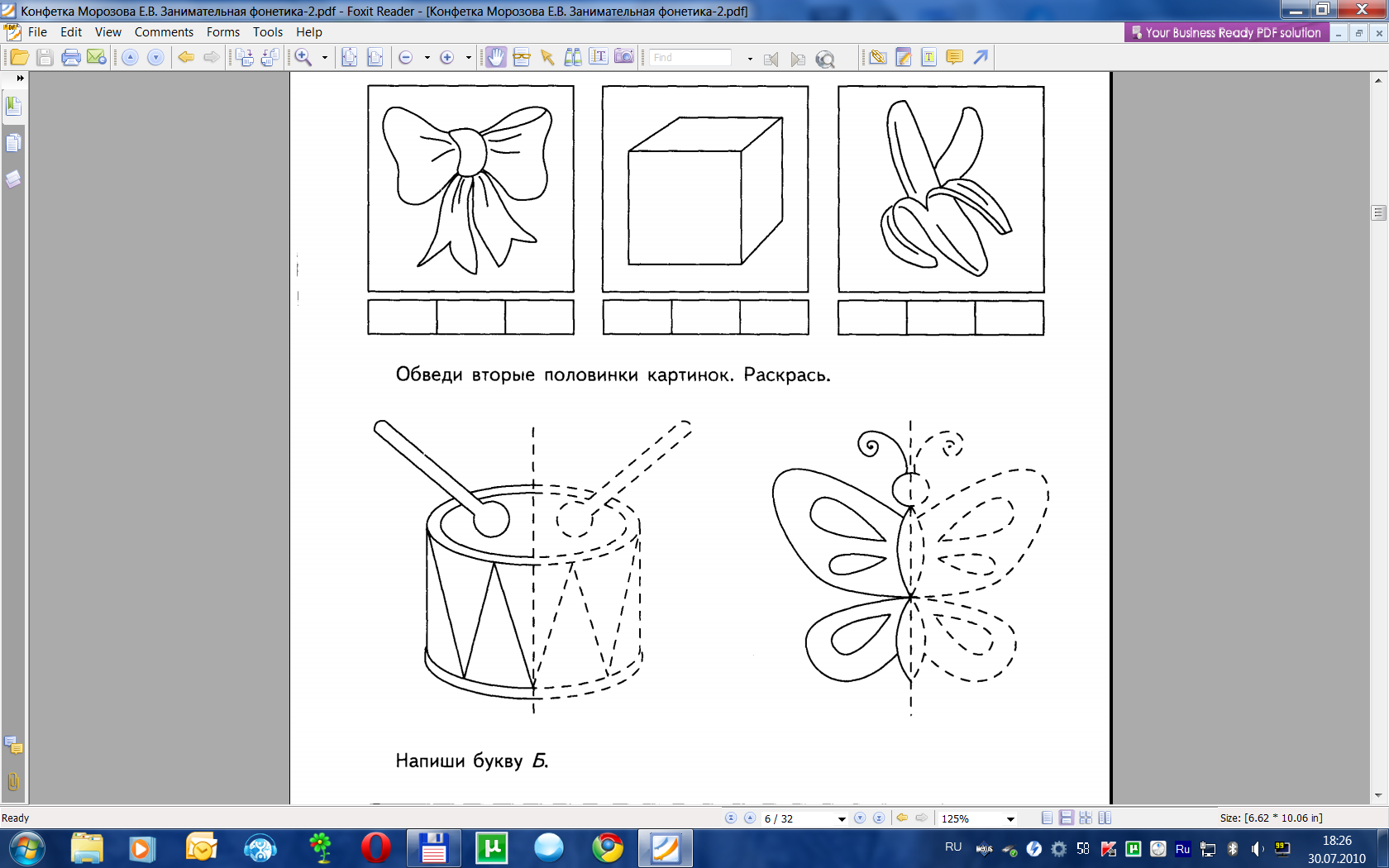 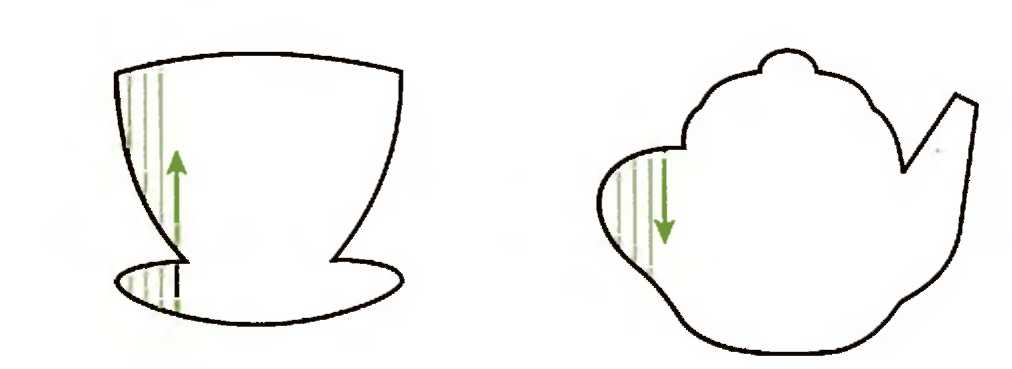 Рабочая тетрадь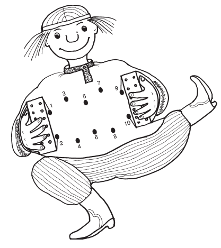 Учитель-логопед: Горенская А.Г.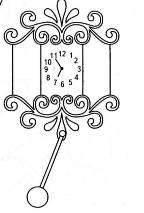 р.п. Квиток, 2015Артикуляционная гимнастика – это неотъемлемая часть работы по подготовке артикуляционного аппарата ребенка к постановке звуков. У многих детей отмечаются нарушения произношения нескольких групп звуков, в связи с чем,  необходимо осваивать упражнения в полном объеме, что требует довольно длительного времени. Чтобы разнообразить занятия подготовительного этапа была разработана тетрадь с печатной основой. Тематика заданий связана с названиями упражнений, поэтому после их выполнения легко перейти к артикуляционной гимнастике. Если тетрадь будет использоваться для домашних заданий, то логопеду следует дописывать названия тех упражнений, которые следует выполнить дополнительно. Кроме того в тетради имеется таблица, которая является своеобразной памяткой для родителей. Занимаясь по тетради, у ребенка будут развиваться также память, внимание, мышление, восприятие и мелкая моторика.Тетрадь предназначена для детей старшего дошкольного возраста.Раскрась и выполни те упражнения, которые у тебя хорошо получаются.1. Нарисуй по образцу. Выполни арт.упр. «Лягушечка-хоботок» и др. ________________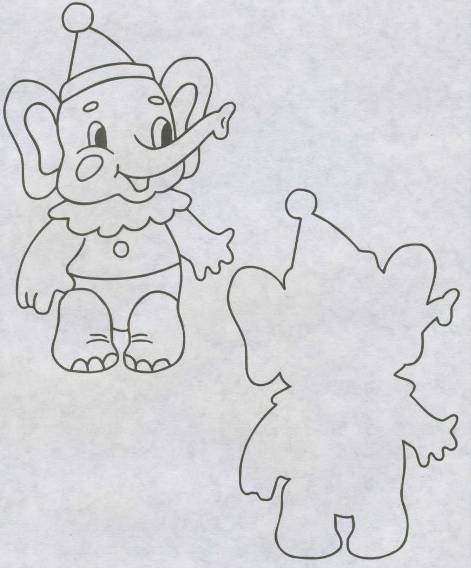 2.Сделай все часы одинаковыми. Выполни арт.упр. «Часики» и др. ________________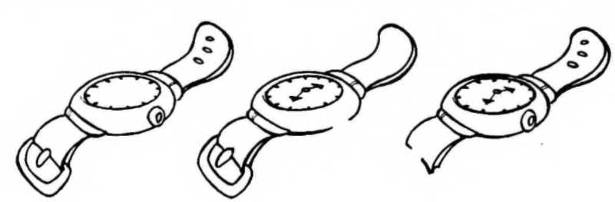 3.До какого листочка доберется лягушка? Нарисуй ее путь, глядя на схему. Выполни упр. «Лягушечка-хоботок» и др. ______________________________________________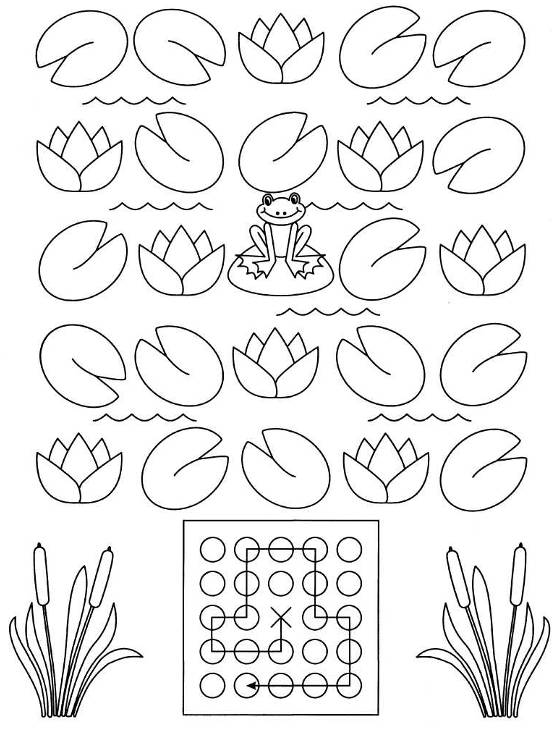 4.Что сначала, что потом? Пронумеруй картинки. Выполни упр. «Иголочка» и др._______________________________________________________________________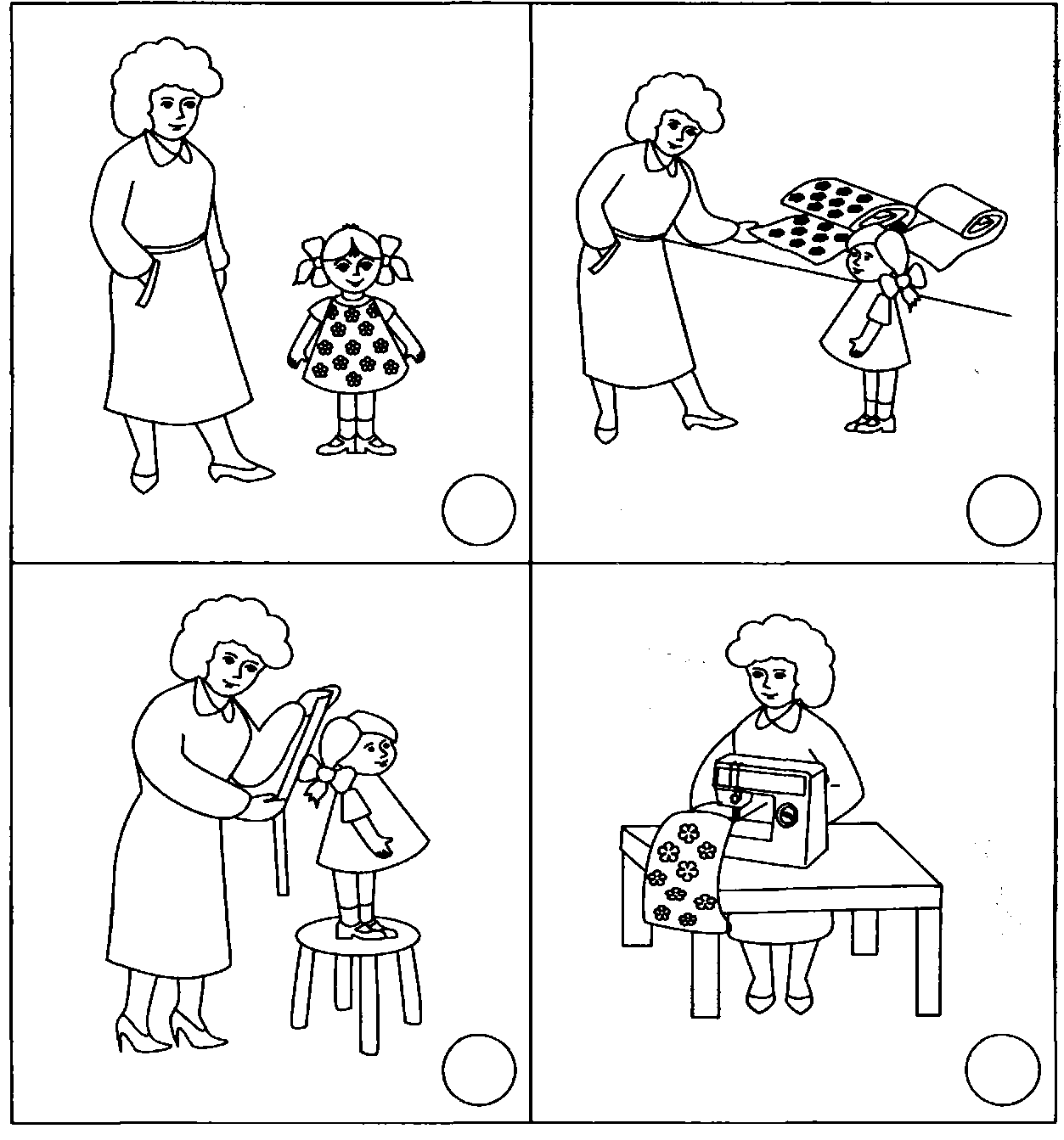 5.Какая из этих теней — тень слоника, который нарисован в рамочке?Выполни упр. «Лягушечка-хоботок» и др. ______________________________________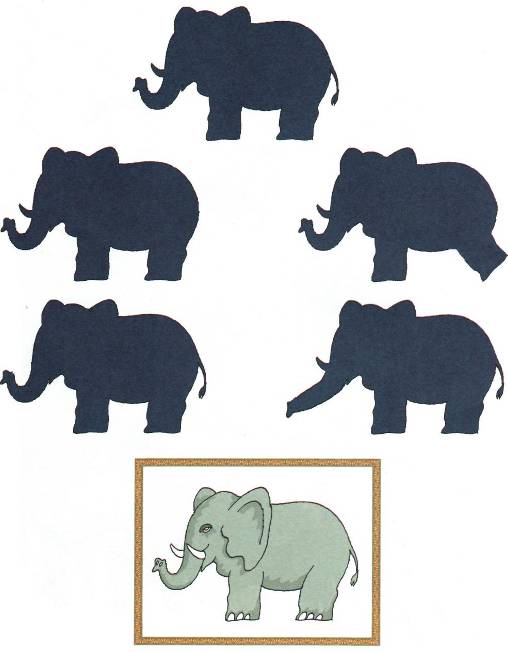 6.Что не подходит? Раскрась лишние часы. Выполни упр. «Часики» и др._________________________________________________________________________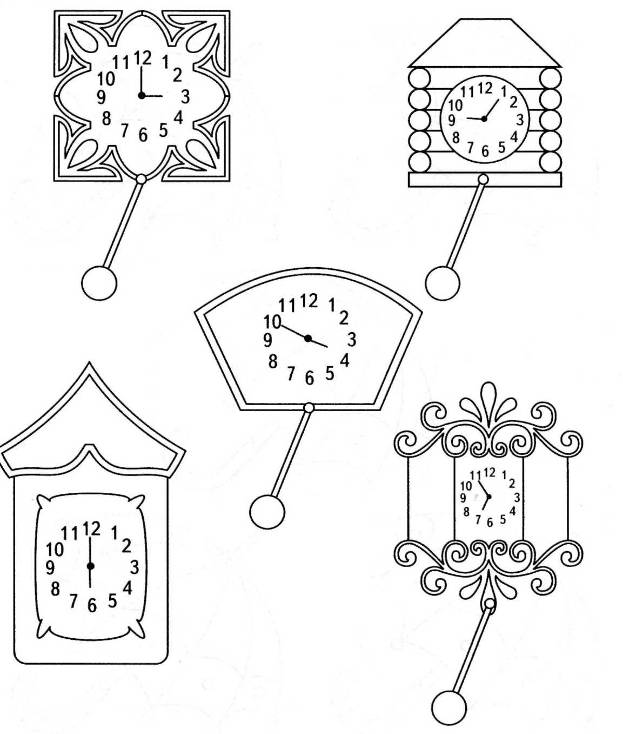 7.«Проскачи» пальчиками правой руки по кружочкам, как мячик, и догони мальчика. У каждого пальчика своя дорожка: большой и указательный, указательный и средний, средний и безымянный, безымянный и мизинец, большой и мизинец, большой и безымянный, большой и средний.Выполни упр. «Футбол» и др.______________________________________________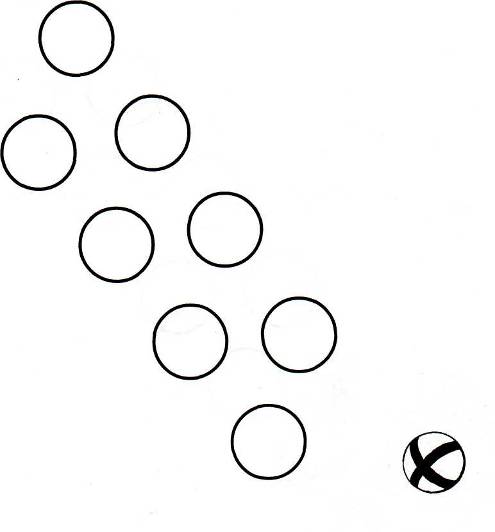 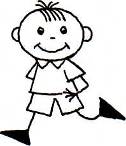 8.Помоги лягушке добраться до кувшинки. Выполни арт.упр. «Лягушечка-хоботок» и др. ______________________________________________________________________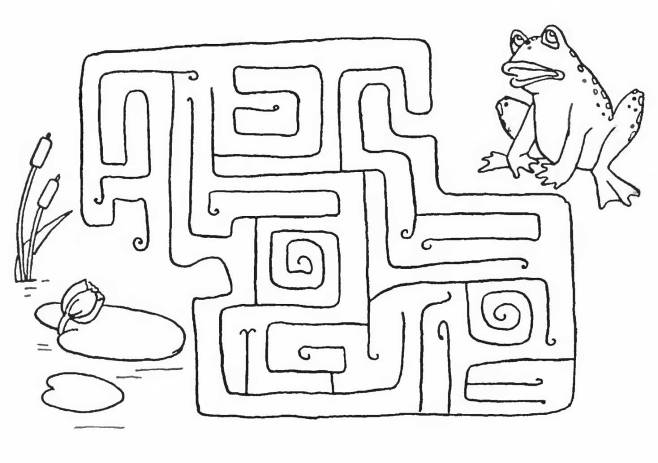 9.Что сначала, что потом? Пронумеруй картинки. Выполни арт.упр. «Лопата» и др._____________________________________________________________________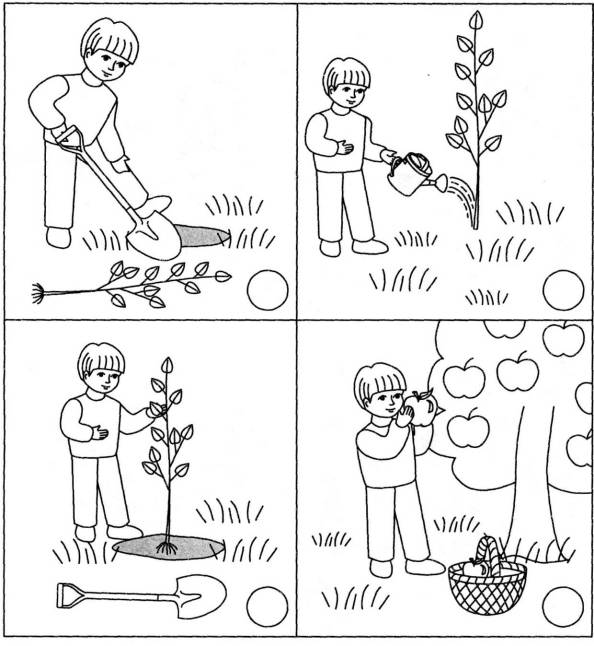 10.Пришиваем пуговицы и проговариваем: «Одна пуговица, две пуговицы...». Сколько пуговиц ты пришил? Выполни упр. «Иголочка»  и др. ____________________________________________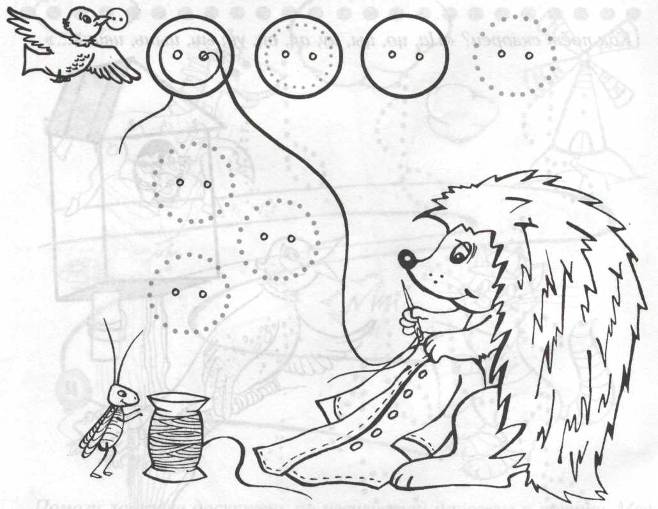 11. Выполни упр. «Футбол» и др. _______________________________________________Где настоящий футболист, а где Егор-любитель? Что неправильно сделал Егор — подскажите.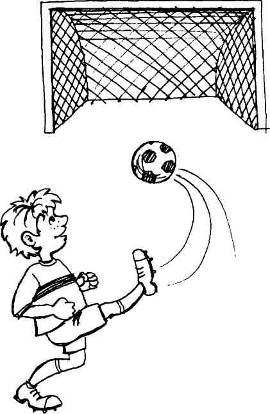 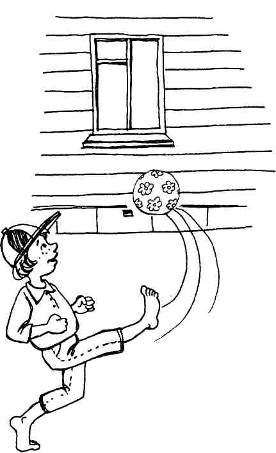 12.Сделай все мячи одинаковыми, выполни арт.упр. «Футбол» и др. ________________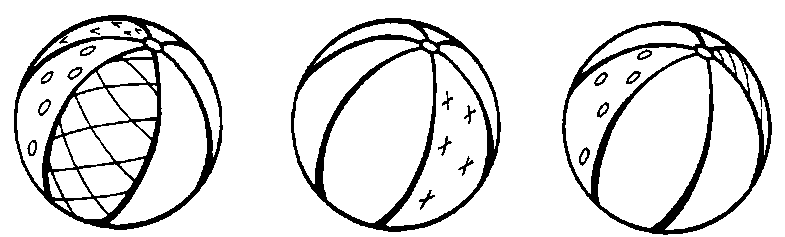 13.Раскрась картинку в соответствии с условными обозначениями. Выполни упр. «Чашечка» и др. ____________________________________________________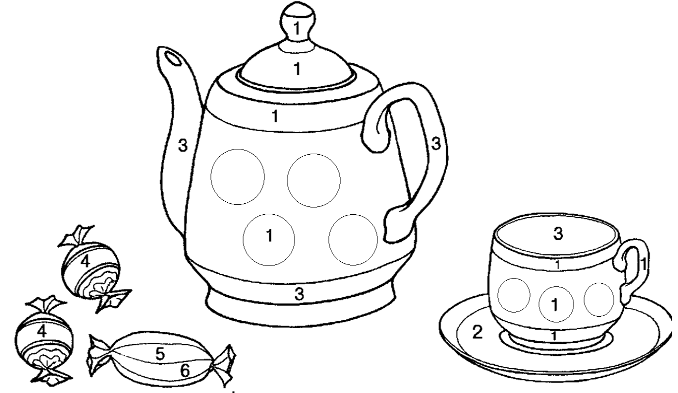 1 — красный2 — синий3 — желтый4 — зеленый5 — коричневый6 — оранжевый14.В каждом ряду закрась предмет точно такой же,
как нарисован в квадрате. Выполни арт.упр. «Чашечка», «Футбол» и др._______________________________________________________________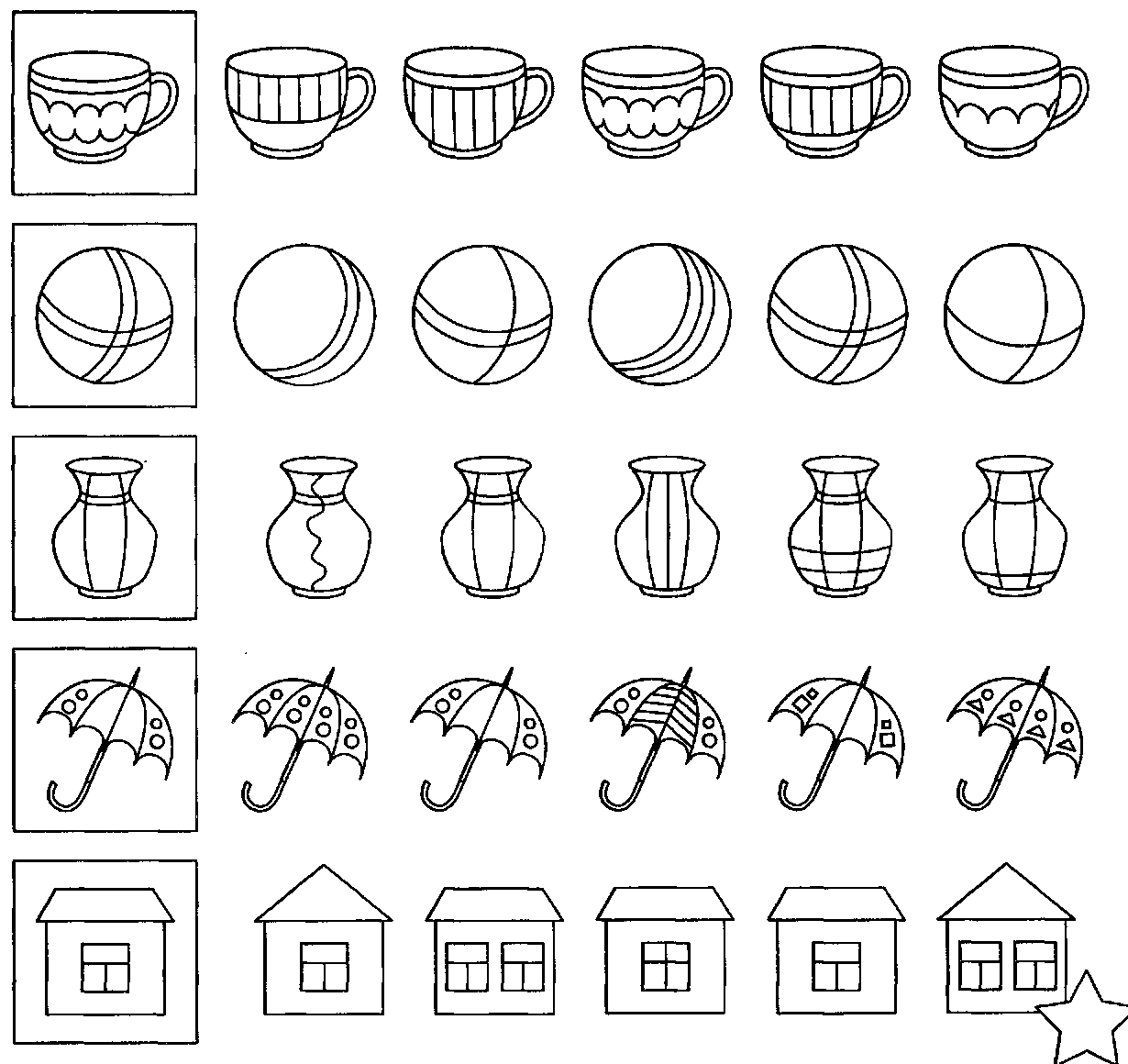 15.Какая чашка лишняя? Раскрась ее. Выполни арт.упр. «Чашечка» и др.___________________________________________________________________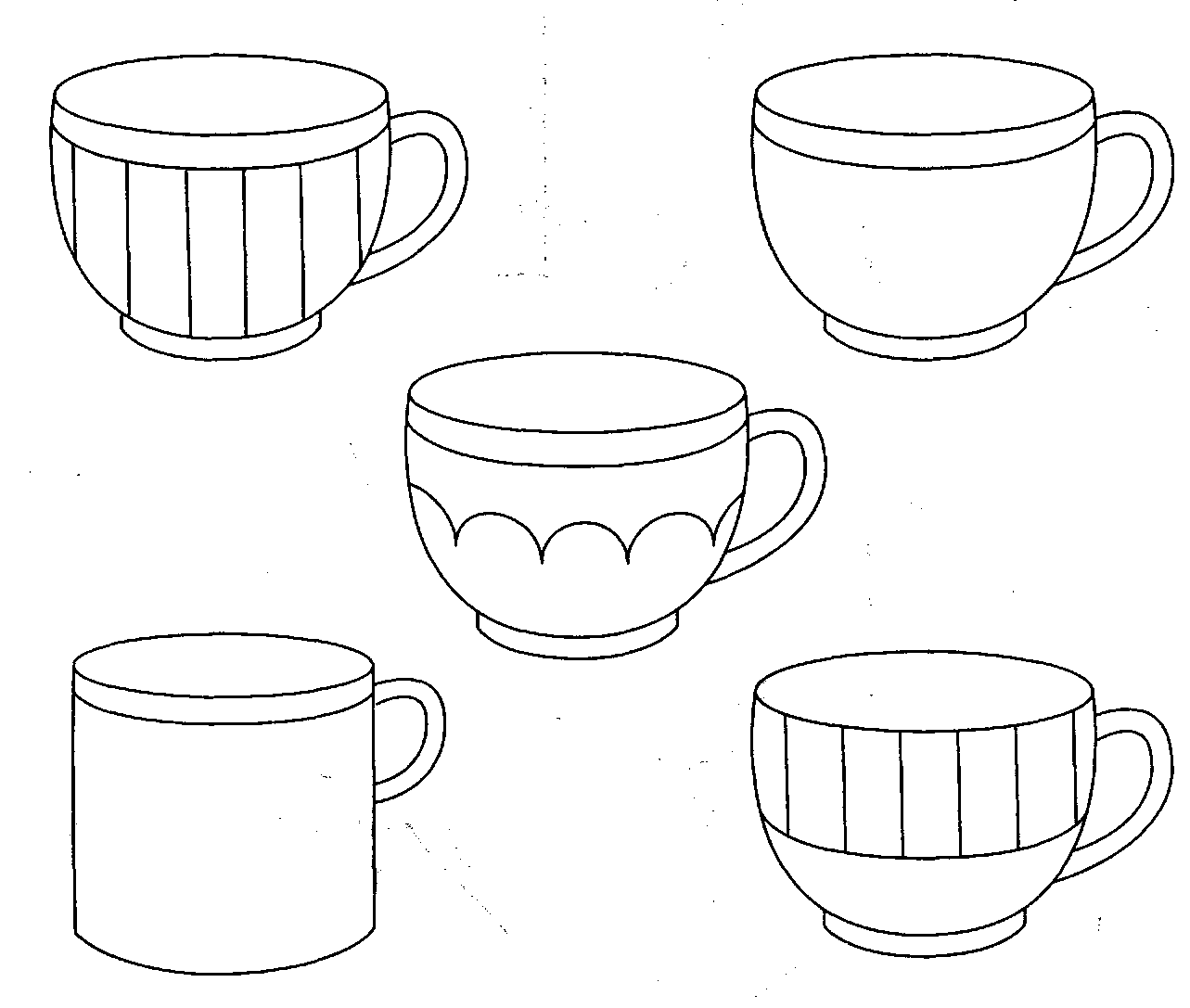 16. Одного предмета нет. На полку поставь подходящий предмет. Выполни арт.упр. «Чашечка» и др. _____________________________________________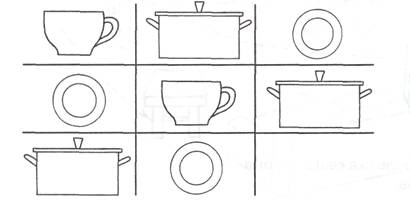 17.Предложите ребёнку найти для каждой фигурки новое место и нарисовать её. Выполните арт.упр. «Чашечка», «Гармошка», «Лопата», «Качели».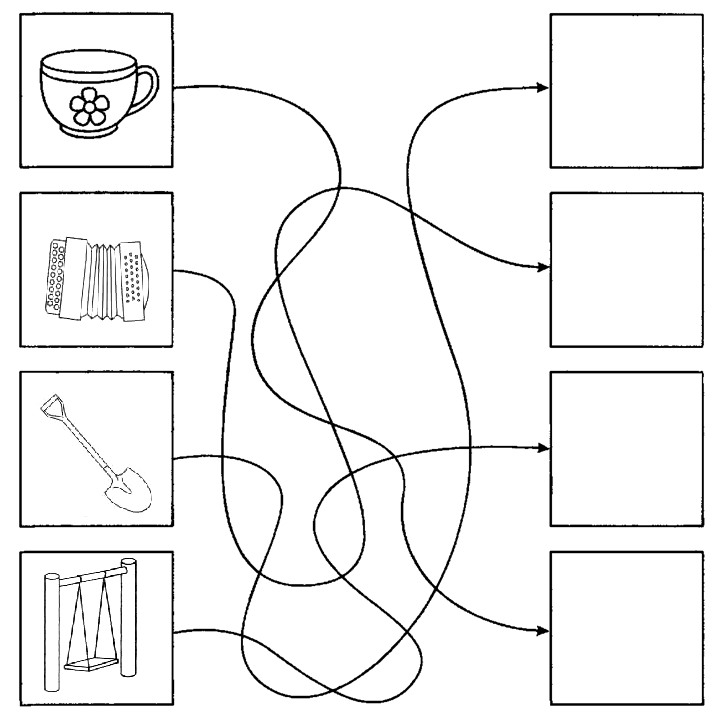 18.Заштрихуй фигурки. Выполни упр. «Чашечка», «Грибок» и др.__________________________________________________________________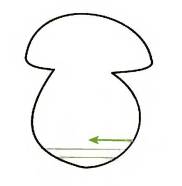 19.Раскрась две одинаковые картинки.___________________________________________________________________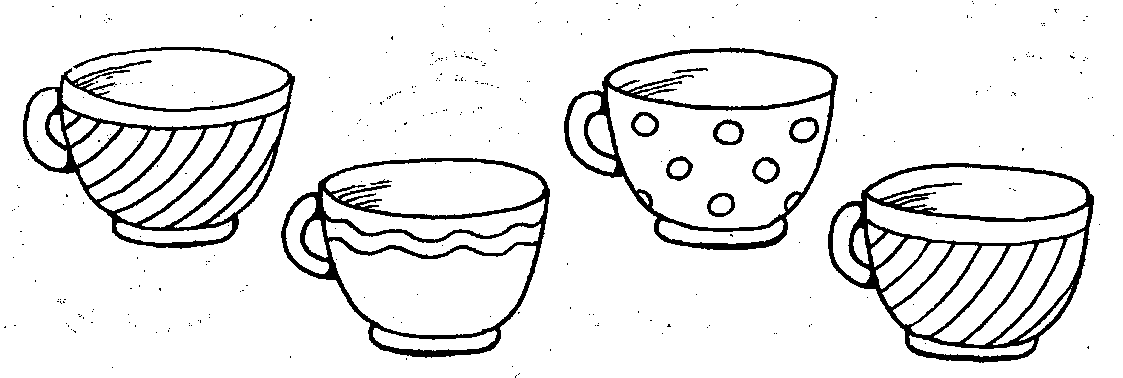 20.Дорисуй у маленьких чашек по одной ручке с левой стороны, а у больших —- по одной ручке с правой стороны.Выполни упр. «Чашечка» и др. ________________________________________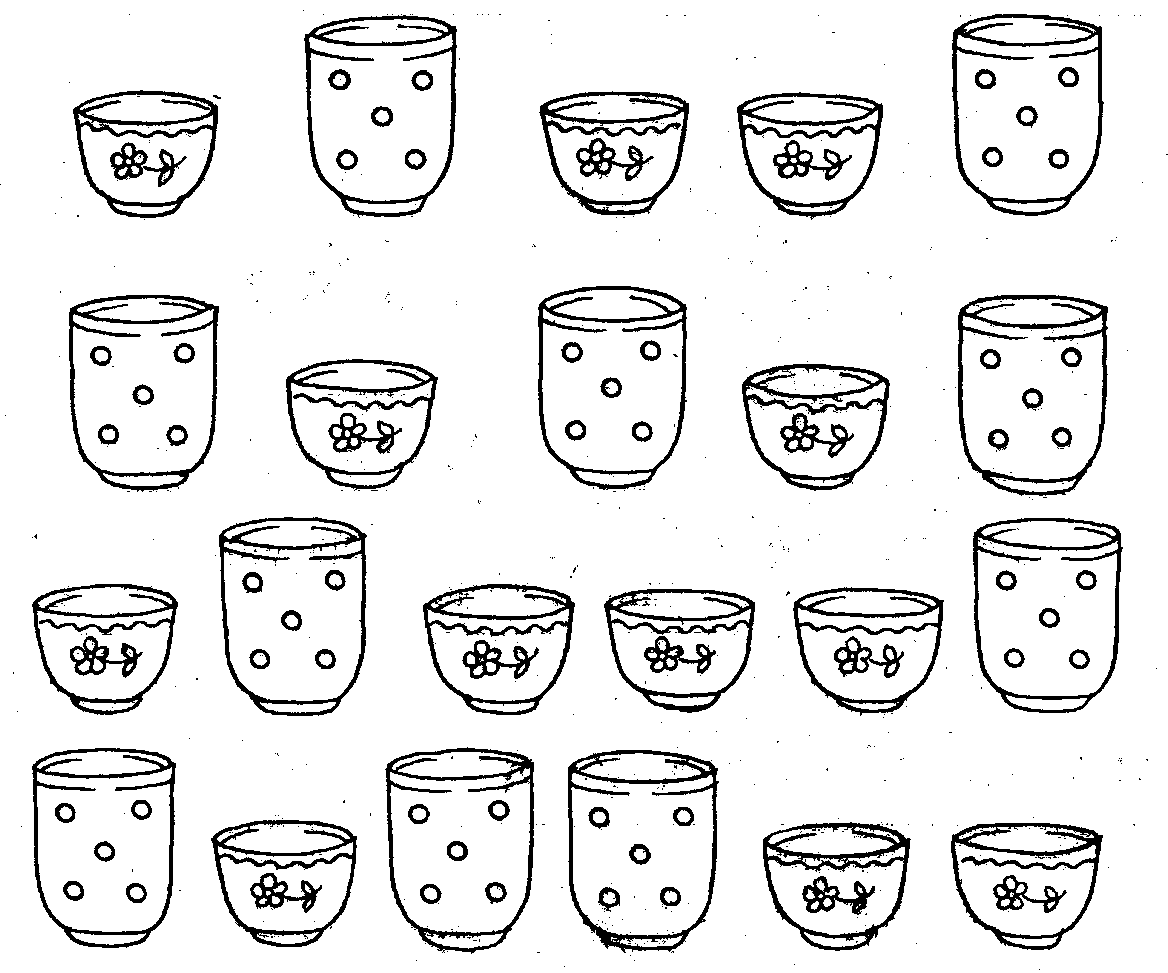 21.Помоги маме сделать заготовки на зиму. Рисуем плоды в банках и проговариваем: «Горох, горошек...». Что мы ещё заготовили?Выполни арт.упр. «Вкусное варенье» и др. _____________________________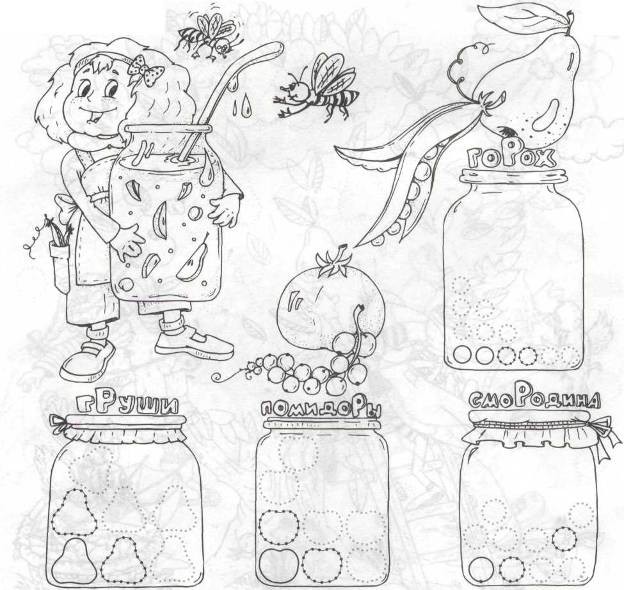 22.Закончи рисунки, выполни соответствующие арт.упр.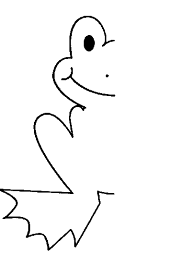 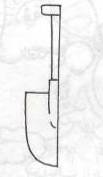 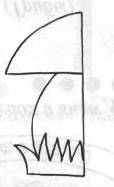 23.В каждой строке два одинаковых рисунка. Один из них находится слева, найди второй и обведи его простым карандашом. Выполни упр. «Грибок» и др. _______________________________________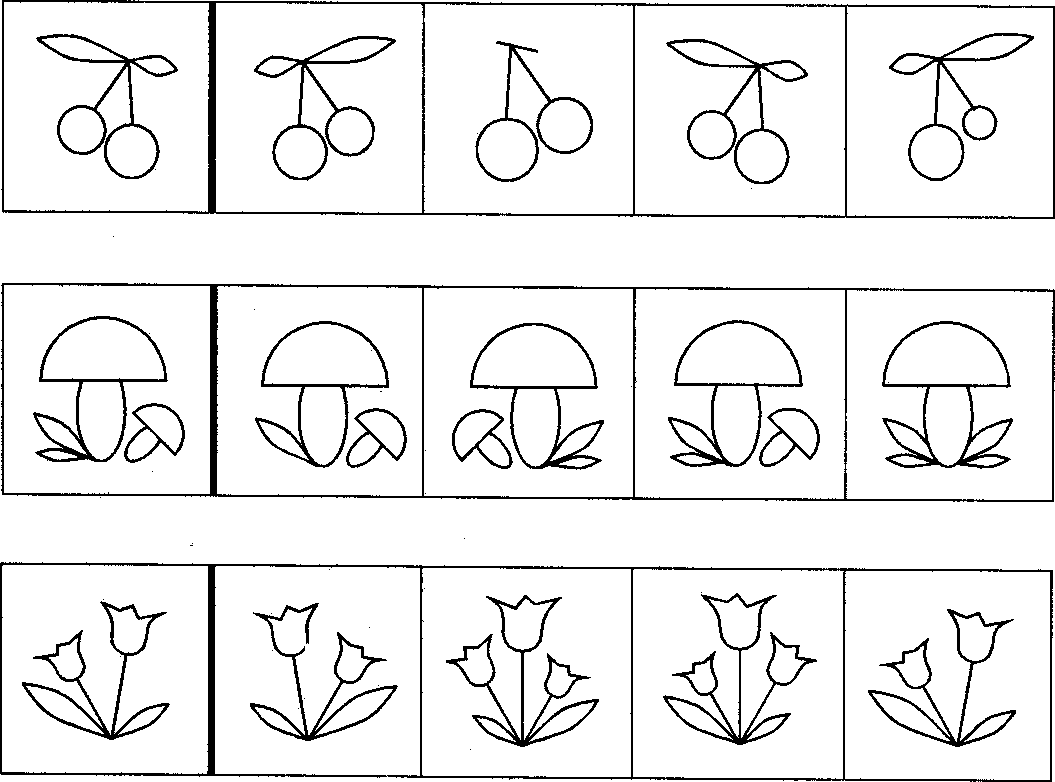 24.Найди закономерность в изображении предметов и обведи в кружок те предметы, которыми нужно закончить ряд.Выполни упр. «Барабан» и др. _______________________________________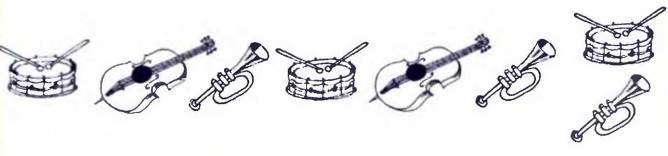 25.Соедини точки по цифрам. Выполни упр. «Гармошка» и др.___________________________________________________________________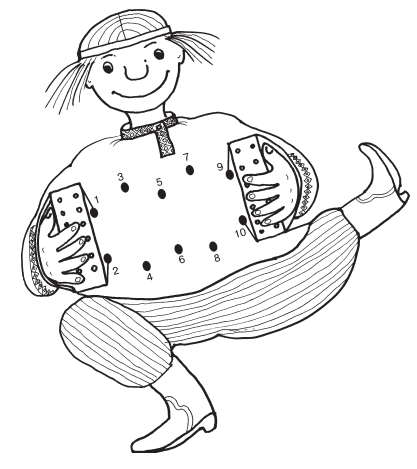 26.Раскрась одинаковые предметы в одинаковый цвет. Выполни арт.упр. «Грибок» и др. _____________________________________________________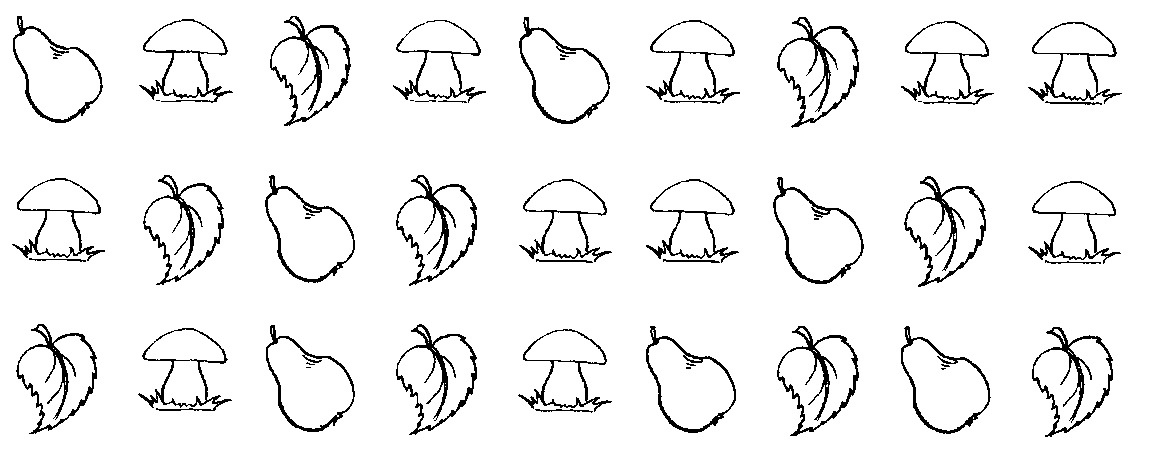 27.Куда придёт ежик? Нарисуй его путь. В этом тебе поможет схема.Выполни упр. «Грибок» и др. _______________________________________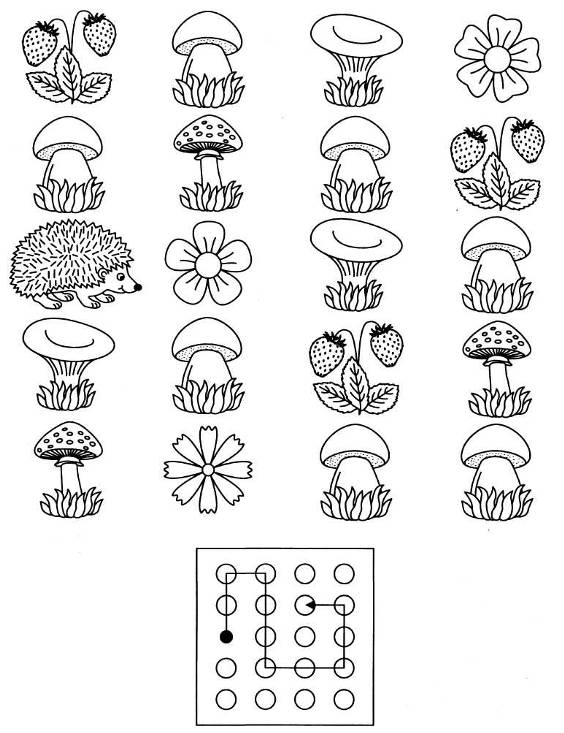 28.Нарисуй по образцу.Выполни упр. «Дятел» («Барабан») и др. ________________________________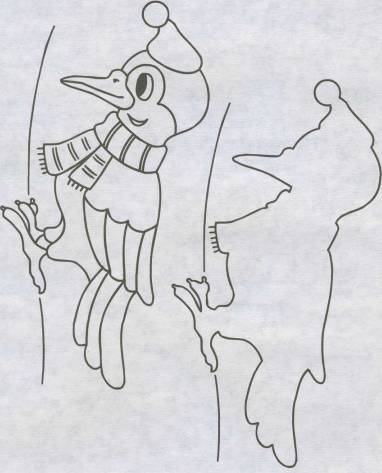 29.Нарисуй листочек на грибе, под грибом, над грибом, справа и слева от гриба, за грибом. Выполни упр. «Грибок» и др. _______________________________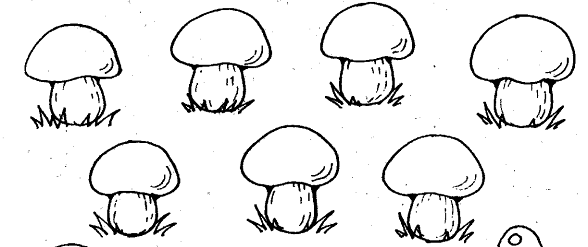 30.Найди отличия. Выполни упр. «Лягушка-хоботок», «Грибок», «Гармошка» и др.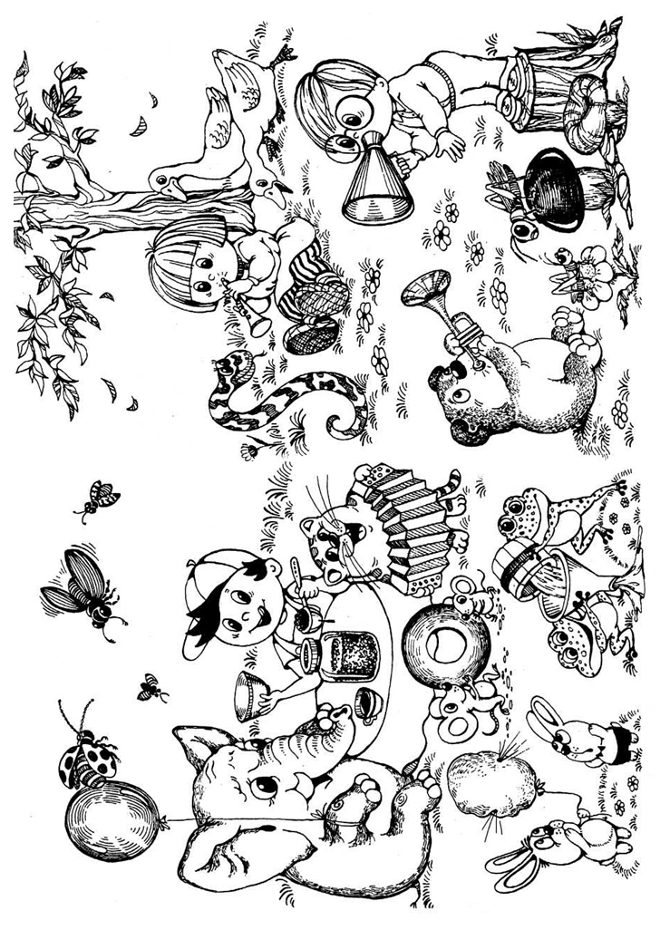 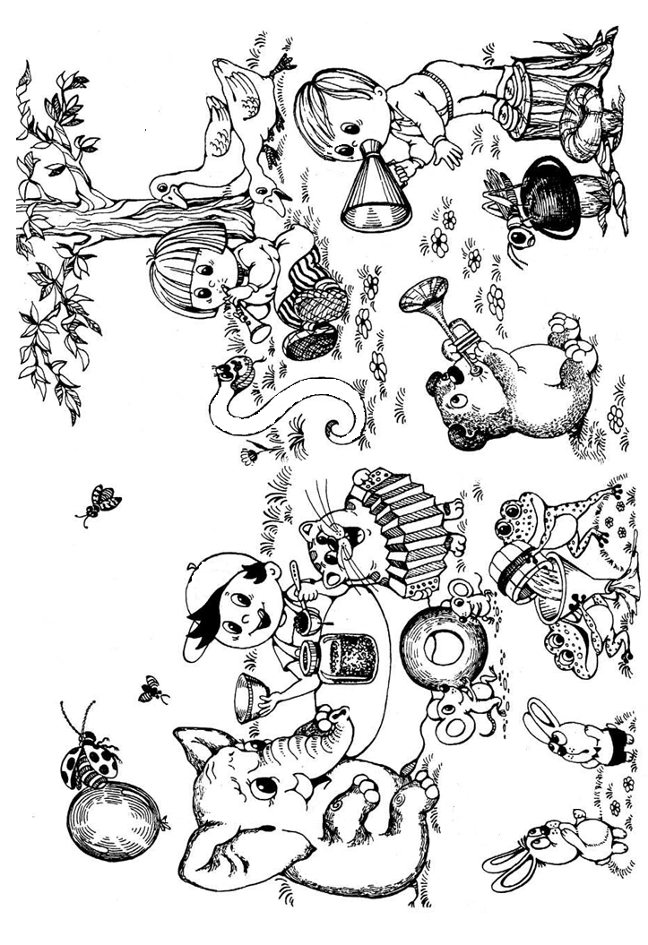 Список литературыГаврина С.Е., Кутявина Н.Л., Топоркова И.Г., Щербинина С.В. Развиваем внимание. – М., 2004.Гальская Н.В. Тетрадь для закрепления произношения звуков Р, Р’. – Мн., 2003. – 16с.Киселева Г. Книжка-учишка: Альбом игровых упражнений для развития речи и графических навыков у детей 4-6 лет. Вып.3. – М., 2007. – 57с.Репина З.А., Буйко В.И. Уроки логопедии. – М., 2001. – 207с. Тимофеева Е.Ю., Чернова Е.И. Пальчиковые шаги. Упражнения на развитие мелкой моторики. - СПб, 2007. – 32с.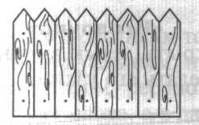 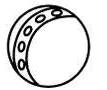 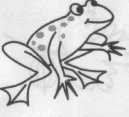 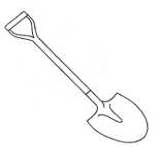 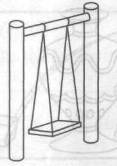 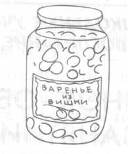 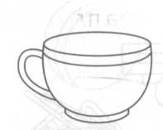 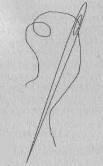 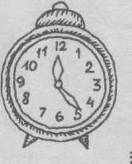 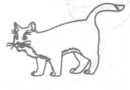 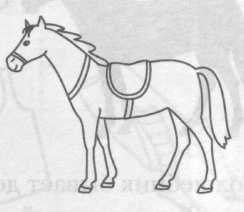 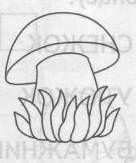 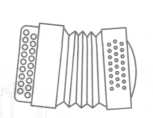 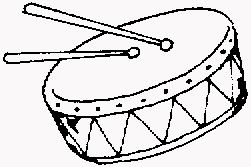 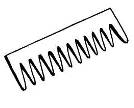 «Блинчик»Рот открыт, широкий расслабленный язык лежит на нижней губе.«Лягушечка-хоботок» / «Улыбка-трубочка»Попеременно растягивать губы в улыбки и вытягивать в трубочку.«Заборчик»Улыбнуться, показать сомкнутые зубы. Удерживать это положение под счет от 1 до 5.«Чашечка»Рот широко открыт. Передний и боковой края широкого языка поднять вверх, но не касаться зубов.«Вкусное варенье»Приоткрыть рот и широким передним краем языка облизать верхнюю губу, выполняя языком движения сверху вниз.«Качели»Рот открыт. Кончик языка поднимать к верхним и нижним зубам.«Кошка сердится»Рот открыт. Кончик языка упирается в нижние зубы, спинка языка поднята вверх.«Часики»Рот приоткрыт, губы в улыбке. Кончик узкого языка передвигать из левого угла рта в правый.«Иголочка»Рот открыть. Язык высунуть далеко вперед, сделать его узким.«Гармошка»Присосать язык к небу. Не отрывая языка от неба сильно оттягивать вниз нижнюю челюсть.«Грибок»Приоткрыть рот, прижать широкий край языка всей плоскостью к нёбу, открыть рот. Удерживать это положение.«Лошадка»Присосать язык к нёбу, щелкнуть языком.«Расческа»Закусить язык зубами и протаскивать его сквозь зубы с усилием.«Футбол»Рот приоткрыт, язык упирается то в одну, то в другую щеку.«Барабан»/ «Дятел»Стучать кончиком языка за верхними зубами многократно и отчетливо, произнося звук д — д — д ...